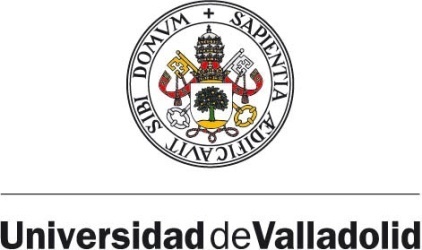 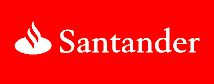 CONVOCATORIA PROGRAMA DE BECAS IBEROAMÉRICA+ASIA/UNIVERSIDAD DE VALLADOLID- BANCO DE SANTANDER, CURSO 2021-22ANEXO VD./Dña. _____________________________________________, de nacionalidad____________________________ y con número de pasaporte_________________________DECLARO RESPONSABLEMENTEQue no me hallo incurso/a en ninguna de las prohibiciones para obtener la condición de beneficiario/a de subvenciones señaladas en el artículo 13 de la Ley 38/2003, de 17 de noviembre, General de Subvenciones, y que me encuentro al corriente de las obligaciones tributarias y frente a la seguridad social, de conformidad con el artículo 6.f) del Decreto 27/2008, de 3 de abril.En _______________, a ______de ______________de 2021.(Firma)Fdo: (Nombre y apellidos)